РЕЗУЛТАТ НАДЗОРА У БОДОВИМА:РЕЗУЛТАТ НАДЗОРА У БОДОВИМА:Присутно лице										КОМУНАЛНИ ИНСПЕКТОР_________________									1. ____________________						М.П				  Индентификациони број листеИндентификациони број листеИндентификациони број листе026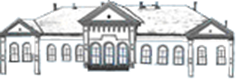 Република Србија-АП ВојводинаОПШТИНА ЧОКАОПШТИНСКА УПРАВА ЧОКАОдељење за инспекцијске пословеКомунална инспекција ОДЛУКА О ХВАТАЊУ И ЗБРИЊАВАЊУ НАПУШТЕНИХ ЖИВОТИЊА, УКЛАЊАЊУ ЛЕШЕВАЖИВОТИЊА, ДЕЗИНФЕКЦИЈИ, ДЕЗИНСЕКЦИЈИ И ДЕРАТИЗАЦИЈИ („СЛ.лист општине Чока“ бр.  10/19)  ОДЛУКА О ХВАТАЊУ И ЗБРИЊАВАЊУ НАПУШТЕНИХ ЖИВОТИЊА, УКЛАЊАЊУ ЛЕШЕВАЖИВОТИЊА, ДЕЗИНФЕКЦИЈИ, ДЕЗИНСЕКЦИЈИ И ДЕРАТИЗАЦИЈИ („СЛ.лист општине Чока“ бр.  10/19)  ОДЛУКА О ХВАТАЊУ И ЗБРИЊАВАЊУ НАПУШТЕНИХ ЖИВОТИЊА, УКЛАЊАЊУ ЛЕШЕВАЖИВОТИЊА, ДЕЗИНФЕКЦИЈИ, ДЕЗИНСЕКЦИЈИ И ДЕРАТИЗАЦИЈИ („СЛ.лист општине Чока“ бр.  10/19)  ОДЛУКА О ХВАТАЊУ И ЗБРИЊАВАЊУ НАПУШТЕНИХ ЖИВОТИЊА, УКЛАЊАЊУ ЛЕШЕВАЖИВОТИЊА, ДЕЗИНФЕКЦИЈИ, ДЕЗИНСЕКЦИЈИ И ДЕРАТИЗАЦИЈИ („СЛ.лист општине Чока“ бр.  10/19)  ОДЛУКА О ХВАТАЊУ И ЗБРИЊАВАЊУ НАПУШТЕНИХ ЖИВОТИЊА, УКЛАЊАЊУ ЛЕШЕВАЖИВОТИЊА, ДЕЗИНФЕКЦИЈИ, ДЕЗИНСЕКЦИЈИ И ДЕРАТИЗАЦИЈИ („СЛ.лист општине Чока“ бр.  10/19)  1.1.   Општина сноси трошкове1.1.   Општина сноси трошкове1.1.   Општина сноси трошкове1.1.   Општина сноси трошкове1.1.   Општина сноси трошкове1.1.   Општина сноси трошкове1.1.1.  хватања, збрињавања, ветеринарску негу и смештај напуштених и изгубљених животиња непознатогвласника – држаоца;1.1.1.  хватања, збрињавања, ветеринарску негу и смештај напуштених и изгубљених животиња непознатогвласника – држаоца;            □ Да - 2             □ Не - 0            □ Да - 2             □ Не - 0            □ Да - 2             □ Не - 0            □ Да - 2             □ Не - 01.1.2.    уклањања и транспорт лешева животиња непознатог власника – држаоца, са површина јавних намена;1.1.2.    уклањања и транспорт лешева животиња непознатог власника – држаоца, са површина јавних намена;            □ Да - 2             □ Не - 0            □ Да - 2             □ Не - 0            □ Да - 2             □ Не - 0            □ Да - 2             □ Не - 01.1.3.  уклањања и транспорт лешева животиња из објеката регистрованих пољопривредних газдинстава – физичка лица;1.1.3.  уклањања и транспорт лешева животиња из објеката регистрованих пољопривредних газдинстава – физичка лица;            □ Да - 2             □ Не - 0            □ Да - 2             □ Не - 0            □ Да - 2             □ Не - 0            □ Да - 2             □ Не - 01.1.4.  дезинфекције, дератизације и дезинсекције на површинама јавне намене.1.1.4.  дезинфекције, дератизације и дезинсекције на површинама јавне намене.            □ Да - 2             □ Не - 0            □ Да - 2             □ Не - 0            □ Да - 2             □ Не - 0            □ Да - 2             □ Не - 01.2. Хватање и збрињавање напуштених паса и мачак- вршилац делатности1.2. Хватање и збрињавање напуштених паса и мачак- вршилац делатности1.2. Хватање и збрињавање напуштених паса и мачак- вршилац делатности1.2. Хватање и збрињавање напуштених паса и мачак- вршилац делатности1.2. Хватање и збрињавање напуштених паса и мачак- вршилац делатности1.2. Хватање и збрињавање напуштених паса и мачак- вршилац делатности1.2.1. прикупља напуштене и изгубљене псе и мачке по налогу одељења Општинске управе надлежне за комуналну делатност;1.2.1. прикупља напуштене и изгубљене псе и мачке по налогу одељења Општинске управе надлежне за комуналну делатност;            □ Да - 2             □ Не – 0            □ Да - 2             □ Не – 0            □ Да - 2             □ Не – 0            □ Да - 2             □ Не – 01.2.2.    врши превоз прикупљених паса и мачака до прихватилишта;1.2.2.    врши превоз прикупљених паса и мачака до прихватилишта;            □ Да - 2             □ Не – 0            □ Да - 2             □ Не – 0            □ Да - 2             □ Не – 0            □ Да - 2             □ Не – 01.2.3.   прикупљене псе и мачке смешта у прихватилиште при чему предузима следеће мере: врши тријажу, третман против екто и ендопаразита, утврђивање идентитета, обавештавање власника, односно проверу на спискутражених животиња, преглед од стране ветеринара и утврђивање здравственог стања, смешта и разврстава животиње према полу, врши стерилизацију, обележавање (у складу са Законом о ветеринарству) и увођење уевиденцију прихватилишта;1.2.3.   прикупљене псе и мачке смешта у прихватилиште при чему предузима следеће мере: врши тријажу, третман против екто и ендопаразита, утврђивање идентитета, обавештавање власника, односно проверу на спискутражених животиња, преглед од стране ветеринара и утврђивање здравственог стања, смешта и разврстава животиње према полу, врши стерилизацију, обележавање (у складу са Законом о ветеринарству) и увођење уевиденцију прихватилишта;            □ Да - 2             □ Не – 0            □ Да - 2             □ Не – 0            □ Да - 2             □ Не – 0            □ Да - 2             □ Не – 01.2.4. враћа власнику, односно држаоцу, на његов захтев, животињу у року од 15 дана од дана смештаја у прихватилиште.1.2.4. враћа власнику, односно држаоцу, на његов захтев, животињу у року од 15 дана од дана смештаја у прихватилиште.            □ Да - 2             □ Не – 0            □ Да - 2             □ Не – 0            □ Да - 2             □ Не – 0            □ Да - 2             □ Не – 01.3. Уклањање и транспорт лешева животиња- вршилац делатности1.3. Уклањање и транспорт лешева животиња- вршилац делатности1.3.1.  прима пријаву о налажењу леша животиња од одељења Општинске управе надлежне за комуналне делатности;1.3.1.  прима пријаву о налажењу леша животиња од одељења Општинске управе надлежне за комуналне делатности;            □ Да - 2             □ Не – 0            □ Да - 2             □ Не – 0            □ Да - 2             □ Не – 0            □ Да - 2             □ Не – 01.3.2.    нешкодљиво уклањање лешева животиња;1.3.2.    нешкодљиво уклањање лешева животиња;            □ Да - 2             □ Не – 0            □ Да - 2             □ Не – 0            □ Да - 2             □ Не – 0            □ Да - 2             □ Не – 01.3.3.    транспортује или организује транспорта лешева животиња до објекта за сакупљање, прераду или уништавање отпада животињског порекла на начин који не представља ризик по друге животиње, људе или животну средину1.3.3.    транспортује или организује транспорта лешева животиња до објекта за сакупљање, прераду или уништавање отпада животињског порекла на начин који не представља ризик по друге животиње, људе или животну средину            □ Да - 2             □ Не - 0            □ Да - 2             □ Не - 0            □ Да - 2             □ Не - 0            □ Да - 2             □ Не - 01.4. Дезинсекција, дезинфекција и дератизација 1.4. Дезинсекција, дезинфекција и дератизација 1.4.1.  стара о броју и врсти присутних штетних микроорганизама, глодара и инсеката;1.4.1.  стара о броју и врсти присутних штетних микроорганизама, глодара и инсеката;      □ Да - 2             □ Не – 0      □ Да - 2             □ Не – 0      □ Да - 2             □ Не – 0      □ Да - 2             □ Не – 01.4.2. прима пријаву о присутности штетних микроорганизама, глодара и инсеката;1.4.2. прима пријаву о присутности штетних микроорганизама, глодара и инсеката;□ Да - 2             □ Не – 0□ Да - 2             □ Не – 0□ Да - 2             □ Не – 0□ Да - 2             □ Не – 01.4.3. предузима мере ради смањења популације штетних микроорганизама, глодара и инсеката;1.4.3. предузима мере ради смањења популације штетних микроорганизама, глодара и инсеката;□ Да - 2             □ Не – 0□ Да - 2             □ Не – 0□ Да - 2             □ Не – 0□ Да - 2             □ Не – 01.4.4. врши надзор над спровођењем мера смањења популације штетних микроорганизама, глодара и инсеката,1.4.4. врши надзор над спровођењем мера смањења популације штетних микроорганизама, глодара и инсеката,□ Да - 2             □ Не – 0□ Да - 2             □ Не – 0□ Да - 2             □ Не – 0□ Да - 2             □ Не – 01.4.5. врши и друге послове којима се спроводи мера контроле и смањења популације штетних микроорганизама, глодара и инсеката.1.4.5. врши и друге послове којима се спроводи мера контроле и смањења популације штетних микроорганизама, глодара и инсеката.□ Да - 2             □ Не – 0□ Да - 2             □ Не – 0□ Да - 2             □ Не – 0□ Да - 2             □ Не – 01.5. ЗАБРАНА1.5. ЗАБРАНА1.5.1. баца лешеве животиња на јавним површинама1.5.1. баца лешеве животиња на јавним површинама□ Да - 0             □ Не – 2□ Да - 0             □ Не – 2□ Да - 0             □ Не – 2□ Да - 0             □ Не – 21.5.2. вршилац услуга  врши поверену делатност у складу са уговом из ОДЛУКЕ О ХВАТАЊУ И ЗБРИЊАВАЊУ НАПУШТЕНИХ ЖИВОТИЊА, УКЛАЊАЊУ ЛЕШЕВА ЖИВОТИЊА, ДЕЗИНФЕКЦИЈИ, ДЕЗИНСЕКЦИЈИ И ДЕРАТИЗАЦИЈИ1.5.2. вршилац услуга  врши поверену делатност у складу са уговом из ОДЛУКЕ О ХВАТАЊУ И ЗБРИЊАВАЊУ НАПУШТЕНИХ ЖИВОТИЊА, УКЛАЊАЊУ ЛЕШЕВА ЖИВОТИЊА, ДЕЗИНФЕКЦИЈИ, ДЕЗИНСЕКЦИЈИ И ДЕРАТИЗАЦИЈИ□ Да - 2             □ Не – 0□ Да - 2             □ Не – 0□ Да - 2             □ Не – 0□ Да - 2             □ Не – 0Могући  број бодоваБројМогући  број бодова36Степен ризикаРаспон бодоваНезнатан34 – 36Низак28 – 32Средњи22 – 26Висок16 –20Критичан0 - 14